Office Use onlyRICE SEED PRICE INQUIRY - March 2015RICE SEED PRICE INQUIRY - March 2015RICE SEED PRICE INQUIRY - March 2015RICE SEED PRICE INQUIRY - March 2015OMB No. 0535-0003  Approval Expires: 5/31/2016Project Code: 171   QID: 051030SMetaKey: 2751OMB No. 0535-0003  Approval Expires: 5/31/2016Project Code: 171   QID: 051030SMetaKey: 2751OMB No. 0535-0003  Approval Expires: 5/31/2016Project Code: 171   QID: 051030SMetaKey: 2751    Please make corrections to name, address and ZIP Code, if necessary.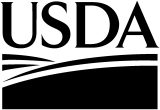 United StatesDepartment ofAgricultureUnited StatesDepartment ofAgriculture    Please make corrections to name, address and ZIP Code, if necessary.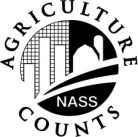 NATIONALAGRICULTURALSTATISTICSSERVICENATIONALAGRICULTURALSTATISTICSSERVICE    Please make corrections to name, address and ZIP Code, if necessary.USDA/NASS - ArkansasDelta Region10800 Financial Centre Parkway, #110
Little Rock, AR 72211Phone: 1-800-327-2970Fax: 1-877-743-6181  E-mail: nass@nass.usda.govUSDA/NASS - ArkansasDelta Region10800 Financial Centre Parkway, #110
Little Rock, AR 72211Phone: 1-800-327-2970Fax: 1-877-743-6181  E-mail: nass@nass.usda.govThe information you provide will be used for statistical purposes only. In accordance with the Confidential Information Protection provisions of Title V, Subtitle A, Public Law 107–347 and other applicable Federal laws, your responses will be kept confidential and will not be disclosed in identifiable form to anyone other than employees or agents. By law, every employee and agent has taken an oath and is subject to a jail term, a fine, or both if he or she willfully discloses ANY identifiable information about you or your operation.  Response is voluntary.According to the Paperwork Reduction Act of 1995, an agency may not conduct or sponsor, and a person is not required to respond to, a collection of information unless it displays a valid OMB control number.  The valid OMB control number is 0535-0003 .  The time required to complete this information collection is estimated to average 15 minutes per response, including the time for reviewing instructions, searching existing data sources, gathering and maintaining the data needed, and completing and reviewing the collection of information.INSTRUCTIONS  	Please report current prices in effect.  	Report prices for grade and quality MOST COMMONLY SOLD to farmers in your community.  Include any technology fees.  	Report an average price, not a range of prices.  	Exclude sales tax.  	Include seed treatments.Please report varieties of rice seed sold or expected to sell to farmers this yearPlease report varieties of rice seed sold or expected to sell to farmers this yearPlease report varieties of rice seed sold or expected to sell to farmers this yearPlease report varieties of rice seed sold or expected to sell to farmers this yearPlease report varieties of rice seed sold or expected to sell to farmers this yearPlease report varieties of rice seed sold or expected to sell to farmers this yearVarieties(Example: Bengal, , Jupiter, Wells)Price - BagPrice - BulkWeight per UnitCHECK ONEWeight per UnitCHECK ONEWeight per UnitCHECK ONE$$ Bu Lb Cwt$$ Bu Lb Cwt$$ Bu Lb Cwt$$ Bu Lb Cwt$$ Bu Lb Cwt$$ Bu Lb Cwt$$ Bu Lb Cwt$$ Bu Lb Cwt$$ Bu Lb Cwt$$ Bu Lb Cwt$$ Bu Lb Cwt$$ Bu Lb Cwt$$ Bu Lb Cwt$$ Bu Lb CwtCOMMENTS:COMMENTS:COMMENTS:COMMENTS:COMMENTS:SURVEY RESULTS: To receive the complete results of this survey on its release date, go to www.nass.usda.gov/results/SURVEY RESULTS: To receive the complete results of this survey on its release date, go to www.nass.usda.gov/results/SURVEY RESULTS: To receive the complete results of this survey on its release date, go to www.nass.usda.gov/results/SURVEY RESULTS: To receive the complete results of this survey on its release date, go to www.nass.usda.gov/results/SURVEY RESULTS: To receive the complete results of this survey on its release date, go to www.nass.usda.gov/results/SURVEY RESULTS: To receive the complete results of this survey on its release date, go to www.nass.usda.gov/results/SURVEY RESULTS: To receive the complete results of this survey on its release date, go to www.nass.usda.gov/results/SURVEY RESULTS: To receive the complete results of this survey on its release date, go to www.nass.usda.gov/results/099Would you rather have a brief summary mailed to you at a later date?     1 Yes    3No ..…………….Would you rather have a brief summary mailed to you at a later date?     1 Yes    3No ..…………….Would you rather have a brief summary mailed to you at a later date?     1 Yes    3No ..…………….Would you rather have a brief summary mailed to you at a later date?     1 Yes    3No ..…………….099Respondent Name:  					______________Phone:  (870) 349-2354                MM         DD        YY Date:    __ __    __ __   __ __                  MM         DD        YY Date:    __ __    __ __   __ __  ResponseResponseRespondentRespondentModeModeEnum.Eval.R. UnitChangeOffice Use for POIDOffice Use for POIDOffice Use for POIDOffice Use for POIDOffice Use for POID1-Comp2-R3-Inac4-Office Hold5-R – Est6-Inac – Est7-Off Hold – Est99011-Op/Mgr2-Sp3-Acct/Bkpr4-Partner9-Oth99021-Mail2-Tel3-Face-to-Face4-CATI5-Web6-e-mail7-Fax8-CAPI19-Other990399989900992199859989   _ _ _   _ _ _   _ _ _ 9989   _ _ _   _ _ _   _ _ _ 9989   _ _ _   _ _ _   _ _ _ 9989   _ _ _   _ _ _   _ _ _ 9989   _ _ _   _ _ _   _ _ _ 1-Comp2-R3-Inac4-Office Hold5-R – Est6-Inac – Est7-Off Hold – Est99011-Op/Mgr2-Sp3-Acct/Bkpr4-Partner9-Oth99021-Mail2-Tel3-Face-to-Face4-CATI5-Web6-e-mail7-Fax8-CAPI19-Other99039998990099219985Optional UseOptional UseOptional UseOptional UseOptional Use1-Comp2-R3-Inac4-Office Hold5-R – Est6-Inac – Est7-Off Hold – Est99011-Op/Mgr2-Sp3-Acct/Bkpr4-Partner9-Oth99021-Mail2-Tel3-Face-to-Face4-CATI5-Web6-e-mail7-Fax8-CAPI19-Other9903999899009921998599079908990899069916S/E NameS/E NameS/E NameS/E NameS/E NameS/E Name